Монтаж соединителей RJ45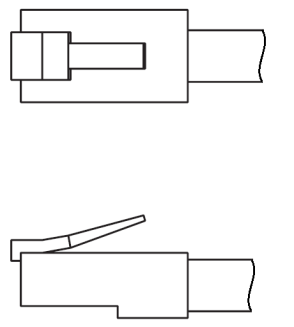 Нарезка кабеляНарезку кабеля выполнять на машине для мерной резки. Допускается производить нарезку кабеля ручным инструментом. Длина кабеля выбирается в соответствии с конструкторской документацией.Припуск на заделку в соединитель 15 мм.Установка параметров нарезки в соответствии с инструкцией на машину для мерной резки.  Зачистка провода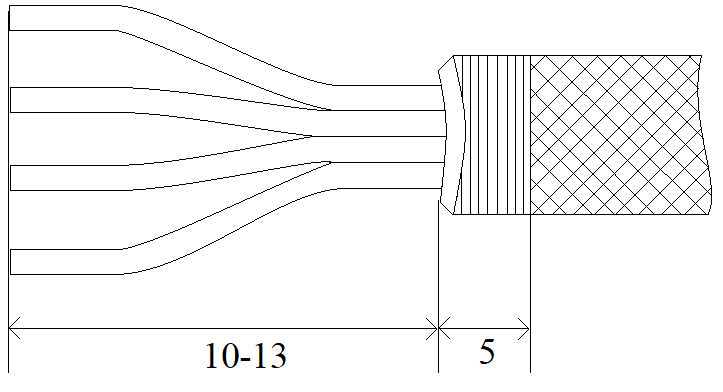 Рисунок  19.1Концы проводов и жил кабеля следует зачистить в соответствии с рисунком 19.1.Установка параметров зачистки в соответствии с инструкцией на машину для зачистки.  Монтаж соединителяВ соединитель RJ45 следует монтировать кабели промышленного изготовления:- снять наружную изоляцию кабеля на длину 10-13 мм;- развернуть экран (фольгу) и загнуть в сторону основного кабеля, накрутить на экран дренажный провод на длину 5 мм, лишнюю часть оболочки с экраном обрезать;- снять и обрезать защитную ленту с проводников;- расплести парные кабели;- установить жилы кабеля до упора в торец соединителя и произвести обжим с помощью монтажного инструмента Т568R или аналогичным.Контроль (прозвонка)Осуществить контроль целостности связей (методом “прозвонки”) в соответствии со схемой электрической.Контроль ОТКДо установки контактов в соединитель:- контакты не должны быть повреждены.После установки контактов в соединитель:- при правильной обжимке кабель должен плотно находится в соединителе.